Breakdown of allocations for Leicester City primary and infant schools as of 16 April 2021 Table showing number of places allocated against the published admissions criteria: 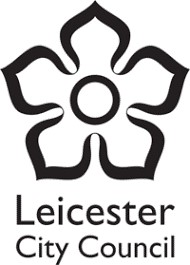 Table showing the full breakdown: Where the breakdown of allocations is not shown for a school, you will need to contact the school directly for more information   Key to table headings: EHCP - Children who have a Statement of SEN or an EHC Plan LAC - Children in the care, or previously in the care, of a local authority within England  LAC not England – Children who were previously in care, outside of England Social/Medical - Pupils who have a serious social or medical need Catchment & Sibling - Children whose home address is in the catchment area of the infant or primary school with a sibling at the school or the linked junior school Sibling only - Children whose home address is outside the catchment area of the infant or primary school with a sibling at the school or the linked junior school Catchment only - Children whose home address is in the catchment area of the infant or primary school Staff Child - Children who are sons/daughters of staff working at the school for at least 2 years at the time of application Distance - Children whose home address is outside the catchment area of the infant or primary school and who have requested a place Furthest Distance - Straight line distance (in miles) from school of last place allocated to on-time applicants (for over-subscribed schools) Allocated Alt Offers - Children allocated school as nearest with places available Name of School DfE numberTotal Preferences Published Admission Number (PAN) Total allocated Waiting list on offer dayAbbey Mead Primary Academy  856/2337145 90 90 25Alderman Richard Hallam Primary School 856/2385124 120 97 n/aAvenue Primary School 856/3435150 75 75 2Barley Croft Primary School 856/232071 45 45 n/aBeaumont Lodge Primary School 856/236360 30 30 4Belgrave St Peter's C of E Primary School 856/320137 30 27 n/aBraunstone Community Primary School 856/343466 60 40 n/aBraunstone Frith Primary School 856/228766 90 52 n/aBuswells Lodge Primary School 856/230667 60 49 n/aCaldecote Community Primary School 856/200092 90 60 n/aCatherine Infant School 856/2213128 120 98 n/aCharnwood Primary School 856/234782 60 46 n/aChrist The King Catholic Primary School 856/3420144 90 90 15Coleman Primary School 856/237196 90 59 n/aDovelands Primary School 856/2387147 75 70 n/aEvington Valley Primary School 856/222291 45 45 4Eyres Monsell Primary School 856/234476 60 46 n/aFalcons Primary School 856/200348 60 29 n/aForest Lodge Academy 856/236689 90 59 n/aFosse Primary School 856/236567 60 58 n/aGlebelands Primary School 856/237958 45 40 n/aGranby Primary School 856/2228117 60 60 6Green Lane Infant School 856/2229117 90 84 n/aName of School DfE numberTotal Preferences Published Admission Number (PAN) Total allocated Waiting list on offer dayHazel Community Primary School 856/234663 60 54 n/aHeatherbrook Primary Academy 856/200824 30 12 n/aHerrick Primary School 856/237778 60 45 n/aHighfields Primary School 856/207187 48 38 n/aHoly Cross Catholic School, a Voluntary Academy 856/342537 30 28 n/aHope Hamilton C of E Primary School 856/3432130 60 60 16Humberstone Infant Academy 856/2006147 90 90 2Imperial Avenue Infant School 856/2238148 90 90 n/aInglehurst Infant School 856/2239115 75 75 n/aKestrel Mead Primary Academy  856/2381141 120 101 n/aKing Richard III Infant & Nursery School 856/2241164 60 60 39Knighton Mead Primary Academy 856/234073 30 30 8Krishna Avanti Primary School 856/2001112 60 60 16Linden Primary School 856/234381 60 35 n/aMarriott Primary School 856/235273 60 57 n/aMayflower Primary School 856/2250150 60 60 n/aMedway Community Primary School 856/238679 60 41 n/aMellor Community Primary School 856/2348117 90 88 n/aMerrydale Infant School 856/2264144 90 90 19Montrose School 856/2283127 60 60 17Mowmacre Hill Primary School 856/200451 60 41 n/aNorth Mead Primary Academy 856/200574 60 59 n/aOverdale Infant School 856/2262202 120 120 8Parks Primary School 856/2364117 60 60 1Queensmead Primary Academy 856/200285 60 57 n/aName of School DfE numberTotal Preferences Published Admission Number (PAN) Total allocated Waiting list on offer dayRolleston Primary School 856/238873 60 51 n/aRowlatts Mead Primary Academy 856/232471 45 43 n/aRushey Mead Primary School 856/223191 90 50 n/aSacred Heart Catholic Voluntary Academy 856/342264 60 44 n/aSaint Patrick's Catholic Voluntary Academy 856/342338 30 22 n/aSandfield Close Primary School 856/231757 60 35 n/aScraptoft Valley Primary School 856/236183 60 57 n/aShenton Primary School 856/230380 60 46 n/aSlater Primary School 856/237834 30 15 n/aSparkenhoe Community Primary School 856/2370115 60 60 9Spinney Hill Primary School 856/2359113 90 86 n/aSt Barnabas C of E Primary School 856/320876 45 45 6St John the Baptist CofE Primary School 856/3431117 90 62 n/aSt Joseph's Catholic Voluntary Academy 856/342444 40 28 n/aSt Mary's Fields Primary School 856/226764 60 47 n/aSt Thomas More Catholic Voluntary Academy 856/342697 40 40 16Stokes Wood Primary School 856/230456 60 31 n/aTaylor Road Primary School 856/233992 90 79 n/aThurnby Mead Primary Academy 856/232873 30 30 7Tudor Grange Samworth Academy, A C of E School 856/400428 60 27 n/aUplands Infant School 856/2299153 120 88 n/aWhitehall Primary School 856/2356202 90 90 17Willowbrook Mead Primary Academy 856/232776 60 50 n/aWolsey House Primary School 856/2305107 90 74 n/aWoodstock Primary Academy 856/232367 60 49 n/aWyvern Primary School 856/228274 60 43 n/aName of SchoolDfE numberEHCPLACLAC not EnglandSocial/ MedicalCatchment &SiblingSibling onlyCatchment  onlyStaff ChildDistanceFurthestDistance(in miles)Allocated Alt OffersTotal allocatedAbbey Mead Primary Academy 856/23370 0 0 1 29 10 46 0 4 0.199 0 90 Alderman Richard Hallam Primary School 856/23850 0 0 0 22 12 40 1 22 n/a 0 97 Avenue Primary School 856/34350 0 0 1 18 7 35 0 14 2.278 0 75 Barley Croft Primary School 856/23200 0 0 0 6 6 14 0 19 n/a 0 45 Beaumont Lodge Primary School 856/23631 1 0 0 7 2 8 0 11 0.999 0 30 Belgrave St Peter's C of E Primary School 856/3201n/a n/a n/a n/a n/a n/a n/a n/a n/a n/a n/a 27 Braunstone Community Primary School 856/34340 0 0 0 17 6 10 0 6 n/a 1 40 Braunstone Frith Primary School 856/22870 0 0 0 23 3 19 0 6 n/a 1 52 Buswells Lodge Primary School 856/23060 0 0 0 18 8 17 0 6 n/a 0 49 Caldecote Community Primary School 856/20000 1 0 0 25 14 8 0 11 n/a 1 60 Catherine Infant School 856/22130 0 0 0 17 17 45 0 16 n/a 3 98 Charnwood Primary School 856/23470 0 0 0 7 15 10 0 14 n/a 0 46 Christ The King Catholic Primary School 856/3420n/a n/a n/a n/a n/a n/a n/a n/a n/a n/a n/a 90 Coleman Primary School 856/23710 0 0 1 16 17 18 0 7 n/a 0 59 Dovelands Primary School 856/23870 1 0 1 14 18 15 0 21 n/a 0 70 Evington Valley Primary School 856/22220 0 0 0 11 5 20 0 9 0.461 0 45 Eyres Monsell Primary School 856/23440 1 0 0 17 5 19 0 3 n/a 1 46 Falcons Primary School 856/2003n/a n/a n/a n/a n/a n/a n/a n/a n/a n/a n/a 29 Forest Lodge Academy 856/23660 0 0 0 13 19 16 0 11 n/a 0 59 Fosse Primary School 856/23650 1 0 0 10 13 16 0 17 n/a 1 58 Glebelands Primary School 856/23790 0 0 0 10 6 9 0 15 n/a 0 40 Granby Primary School 856/22281 1 0 0 12 8 21 0 17 0.91 0 60 Green Lane Infant School 856/22290 0 0 1 12 7 36 0 22 n/a 6 84 Hazel Community Primary School 856/23460 0 0 0 15 3 27 0 4 n/a 5 54 Heatherbrook Primary Academy 856/20080 0 0 0 5 3 1 0 3 n/a 0 12 Herrick Primary School 856/23770 0 0 0 8 15 15 0 7 n/a 0 45 Name of SchoolDfE numberDfE numberEHCPEHCPLACLAC not EnglandSocial/ MedicalCatchment &SiblingSibling onlyCatchment  onlyStaff ChildDistanceFurthestDistance(in miles)Allocated Alt OffersTotal allocatedHighfields Primary School 856/2071856/20710 0 0 0 1 4 15 3 0 14 n/a 1 38 Holy Cross Catholic School, a Voluntary Academy 856/3425856/3425n/a n/a n/a n/a n/a n/a n/a n/a n/a n/a n/a n/a 28 Hope Hamilton C of E Primary School Hope Hamilton C of E Primary School 856/3432856/3432n/a n/a n/a n/a n/a n/a n/a n/a n/a n/a n/a 60 Humberstone Infant Academy Humberstone Infant Academy 856/2006856/20060 1 0 0 21 13 27 0 28 1.229 0 90 Imperial Avenue Infant School Imperial Avenue Infant School 856/2238856/22380 0 0 0 18 11 34 0 27 n/a 0 90 Inglehurst Infant School Inglehurst Infant School 856/2239856/22390 2 0 1 18 13 24 0 15 n/a 2 75 Kestrel Mead Primary Academy Kestrel Mead Primary Academy 856/2381856/23812 0 0 1 20 22 28 0 26 n/a 2 101 King Richard III Infant & Nursery School King Richard III Infant & Nursery School 856/2241856/22410 0 0 0 14 7 39 0 0 0.348 0 60 Knighton Mead Primary Academy Knighton Mead Primary Academy 856/2340856/23401 1 0 0 3 1 23 0 1 0.334 0 30 Krishna Avanti Primary School Krishna Avanti Primary School 856/2001856/2001n/a n/a n/a n/a n/a n/a n/a n/a n/a n/a n/a 60 Linden Primary School Linden Primary School 856/2343856/23430 0 0 0 10 14 6 0 5 n/a 0 35 Marriott Primary School Marriott Primary School 856/2352856/23520 0 0 0 22 7 14 0 14 n/a 0 57 Mayflower Primary School Mayflower Primary School 856/2250856/22500 0 0 2 16 13 11 0 18 n/a 0 60 Medway Community Primary School Medway Community Primary School 856/2386856/23860 0 0 0 11 12 15 0 3 n/a 0 41 Mellor Community Primary School Mellor Community Primary School 856/2348856/23480 0 0 1 13 20 33 0 20 n/a 1 88 Merrydale Infant School Merrydale Infant School 856/2264856/22640 0 0 0 26 14 45 0 5 0.29 0 90 Montrose School Montrose School 856/2283856/22830 0 0 0 20 11 26 0 3 0.42 0 60 Mowmacre Hill Primary School Mowmacre Hill Primary School 856/2004856/20040 0 0 0 19 2 14 0 6 n/a 0 41 North Mead Primary Academy North Mead Primary Academy 856/2005856/20050 0 0 0 20 10 15 0 13 n/a 1 59 Overdale Infant School Overdale Infant School 856/2262856/22620 0 0 0 39 16 46 0 19 0.98 0 120 Parks Primary School Parks Primary School 856/2364856/23640 0 0 0 16 9 17 0 18 1.274 0 60 Queensmead Primary Academy Queensmead Primary Academy 856/2002856/20020 0 0 0 11 15 16 0 15 n/a 0 57 Rolleston Primary School Rolleston Primary School 856/2388856/23882 2 0 0 11 10 13 0 13 n/a 0 51 Rowlatts Mead Primary Academy Rowlatts Mead Primary Academy 856/2324856/23240 0 0 0 6 5 15 0 17 n/a 0 43 Rushey Mead Primary School Rushey Mead Primary School 856/2231856/22310 0 0 0 17 8 15 0 9 n/a 1 50 Sacred Heart Catholic Voluntary Academy Sacred Heart Catholic Voluntary Academy 856/3422856/3422n/a n/a n/a n/a n/a n/a n/a n/a n/a n/a n/a 44 Saint Patrick's Catholic Voluntary Academy Saint Patrick's Catholic Voluntary Academy 856/3423856/3423n/a n/a n/a n/a n/a n/a n/a n/a n/a n/a n/a 22 Sandfield Close Primary School Sandfield Close Primary School 856/2317856/23170 0 0 1 9 3 16 0 6 n/a 0 35 Name of School Name of School DfE numberDfE numberEHCPLAC LAC not England Social/ Medical Catchment & Sibling Sibling only Catchment  only Staff Child Distance Furthest Distance (in miles) Allocated Alt Offers Total allocated Scraptoft Valley Primary School Scraptoft Valley Primary School 856/2361856/23610 1 0 0 18 13 17 0 6 n/a 2 57 Shenton Primary School Shenton Primary School 856/2303856/23030 0 0 0 7 11 12 0 16 n/a 0 46 Slater Primary School Slater Primary School 856/2378856/23780 0 0 1 2 1 6 0 4 n/a 1 15 Sparkenhoe Community Primary School Sparkenhoe Community Primary School 856/2370856/23700 0 0 0 5 23 12 0 20 0.400 0 60 Spinney Hill Primary School Spinney Hill Primary School 856/2359856/23590 0 0 0 23 14 27 0 19 n/a 3 86 St Barnabas C of E Primary School St Barnabas C of E Primary School 856/3208856/32081 0 0 0 7 13 15 0 9 0.279 0 45 St John the Baptist CofE Primary School St John the Baptist CofE Primary School 856/3431856/3431n/a n/a n/a n/a n/a n/a n/a n/a n/a n/a n/a 62 St Joseph's Catholic Voluntary Academy St Joseph's Catholic Voluntary Academy 856/3424856/3424n/a n/a n/a n/a n/a n/a n/a n/a n/a n/a n/a 28 St Mary's Fields Primary School St Mary's Fields Primary School 856/2267856/22670 0 0 0 13 2 23 0 7 n/a 2 47 St Thomas More Catholic Voluntary Academy St Thomas More Catholic Voluntary Academy 856/3426856/3426n/a n/a n/a n/a n/a n/a n/a n/a n/a n/a n/a 40 Stokes Wood Primary School Stokes Wood Primary School 856/2304856/23040 1 0 0 7 11 1 0 11 n/a 0 31 Taylor Road Primary School Taylor Road Primary School 856/2339856/23390 0 0 1 39 6 24 0 9 n/a 0 79 Thurnby Mead Primary Academy Thurnby Mead Primary Academy 856/2328856/23280 0 0 0 12 3 15 0 0 0.539 0 30 Tudor Grange Samworth Academy, A C of E School Tudor Grange Samworth Academy, A C of E School 856/4004856/40040 0 0 0 8 3 14 0 1 n/a 1 27 Uplands Infant School Uplands Infant School 856/2299856/22991 0 0 3 22 23 12 0 27 n/a 0 88 Whitehall Primary School Whitehall Primary School 856/2356856/23560 2 0 1 18 16 19 0 34 1.145 0 90 Willowbrook Mead Primary Academy Willowbrook Mead Primary Academy 856/2327856/23270 1 0 0 15 10 12 0 12 n/a 0 50 Wolsey House Primary School Wolsey House Primary School 856/2305856/23050 0 0 0 23 24 17 0 10 n/a 0 74 Woodstock Primary Academy Woodstock Primary Academy 856/2323856/23230 0 0 0 20 10 13 0 6 n/a 0 49 Wyvern Primary School Wyvern Primary School 856/2282856/22820 0 0 0 10 8 14 0 9 n/a 2 43 